 Увеличен размер  БПМ с 1 ноября 2021 года Управление по труду, занятости и социальной защите Бешенковичского райисполкома  сообщает, что Постановлением Минтруда и соцзащиты от 21.10.2021 №71 установлены новые размеры бюджета прожиточного минимума (БПМ) в среднем на душу населения и по основным социально-демографическим группам в ценах сентября 2021 г. в расчете на месяц на период с 1 ноября 2021 г. по 31 января 2022 г.БПМ в среднем на душу населения установлен в размере вырос на 11,6 % по сравнению с его значением, действующем на 1.11.2020г., и на 1,6% выше чем в период с 1 августа по 31 октября 2021 г. составил 288,01 руб. По основным социально-демографическим группам утверждены следующие размеры БПМ:трудоспособное население – 321,22 руб.;пенсионеры – 217,99 руб.;дети в возрасте до 3 лет – 180,64 руб.;дети в возрасте от 3 до 6 лет – 251,26 руб.;дети в возрасте от 6 до 18 лет – 307,98 руб. .Документ вступает в силу после его официального опубликования.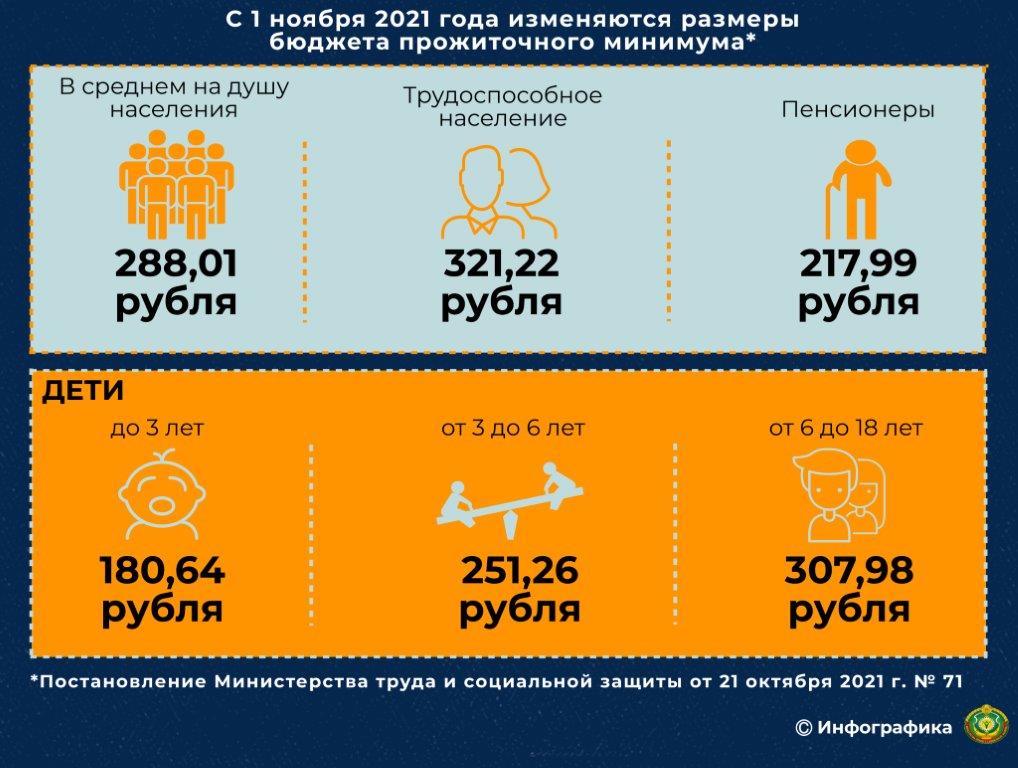 С 1 ноября БПМ повысился. Изменились и пособия на детей29.10.2021В соответствии с постановлением Минтруда и соцзащиты от 21 октября 2021 г. N 71 с 1 ноября 2021 г. бюджет прожиточного минимума в среднем на душу населения (БПМ) повышен на 4,55 руб. С 1 ноября 2021 г. по 31 января 2022 г. он составляет 288,01 руб. (ранее — 283,46 руб.). В связи с этим увеличиваются пособия на детей, размер которых зависит от данного показателя. Приведем размеры таких пособий, выплачиваемых нанимателями.Напомним, что размер единовременных пособий в связи с рождением ребенка и женщинам, ставшим на учет в организациях здравоохранения до 12-недельного срока беременности, определяется не на дату обращения за ними, а на дату рождения ребенка (п. 2 ст. 10, п. 2 ст. 11 Закона N 7-З).Обращаем внимание, что размеры пособия по уходу за ребенком в возрасте до 3 лет с 1 ноября не меняются. Оно продолжает выплачивать в прежних размерах до 31 января 2022 года, поскольку зависит не от БПМ, а от среднемесячной заработной платы работников в республике (СЗПР). Размеры этого пособия с 01.08.2021 по 31.01.2022 составляют:— на первого ребенка (35% СЗПР) — 495,74 руб.;— на второго и последующих детей (40% СЗПР) — 566,56 руб.;— на ребенка-инвалида (45% СЗПР) — 637,38 руб.От БПМ рассчитывается также минимальный размер пособий по временной нетрудоспособности и по беременности и родам. Поскольку пособие по беременности и родам выплачивается наперед, ранее назначенное в минимальном размере такое пособие доплачивается за период с 1 ноября по день окончания отпуска по беременности и родам исходя из нового размера БПМ (ч. 1 ст. 27 Закона N 7-З).В связи с изменением размеров бюджета прожиточного минимума с 1 ноября 2021 г. увеличатся также размеры минимальных трудовых и социальных пенсий, а также доплат и надбавок к пенсиям.ПособиеРазмерСумма, руб. (с 01.08.2021 по 31.10.2021)Сумма, руб.(с 01.11.2021 по 31.01.2022)Пособие в связи с рождением ребенка:при рождении первого ребенка;10 БПМ2834,602880,10при рождении второго и последующих детей14 БПМ3968,444032,14Пособие женщинам, ставшим на учет в организациях здравоохранения до 12-недельного срока беременности100% БПМ283,46288,01Пособие семьям на детей в возрасте от 3 до 18 лет в период воспитания ребенка в возрасте до 3 лет50% БПМ141,73144,01Пособие на детей старше 3 лет из отдельных категорий семей, предусмотренных законодательством:на детей старше 3 лет, воспитываемых в таких семьях (кроме ребенка-инвалида);50% БПМ141,73144,01на ребенка-инвалида старше 3 лет70% БПМ198,42201,61